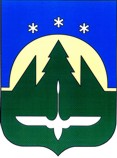 Муниципальное образованиеХанты-Мансийского автономного округа – Югрыгородской округ город Ханты-МансийскДУМА ГОРОДА ХАНТЫ-МАНСИЙСКАРЕШЕНИЕ№ 236-VI РД							                                              Принято									02 марта 2018 годаОб одобрении проекта муниципальной программы «Содействие развитию гаражных объединений граждан в городе Ханты-Мансийске» на 2018 - 2020 годы»	Рассмотрев проект муниципальной программы «Содействие развитию гаражных объединений граждан в городе Ханты-Мансийске» на 2018 - 2020 годы», руководствуясь частью 1 статьи 69 Устава города Ханты-Мансийска, Дума города Ханты-Мансийска РЕШИЛА:	Одобрить проект муниципальной программы «Содействие развитию гаражных объединений граждан в городе Ханты-Мансийске» на 2018 - 2020 годы» согласно приложению к настоящему Решению.ПредседательДумы города Ханты-Мансийска                                                        К.Л. Пенчуков Подписано 02 марта 2018 годаПриложениек Решению Думы города Ханты-Мансийскаот 02 марта 2018 года № 236-VI РДМУНИЦИПАЛЬНАЯ ПРОГРАММА«СОДЕЙСТВИЕ РАЗВИТИЮ ГАРАЖНЫХ ОБЪЕДИНЕНИЙ ГРАЖДАН В ГОРОДЕ ХАНТЫ-МАНСИЙСКЕ» НА 2018 - 2020 ГОДЫ»Паспорт программы1. Характеристика проблемы, на решение которойнаправлена программа1.1. Гаражное объединение граждан – по своей правовой природе является одной из разновидностей потребительских кооперативов. Такие кооперативы могут создаваться, к примеру, в виде гаражных кооперативов или гаражно-строительных кооперативов. Главное предназначение такого гаражного объединения граждан – удовлетворение потребности его пайщиков в хранении личного автотранспорта.Гражданское законодательство России, а также специальные законы определяют правовое положение различных потребительских кооперативов,          а также обязанности и права их членов. Правоотношения в сфере деятельности гаражных объединений регулируются Гражданским кодексом Российской Федерации и Законом СССР «О кооперации               в СССР» от 26.05.1988 № 8998-XI, который содержит в себе важнейшие для гаражных объединений граждан нормы, предусматривающие, в том числе  процедуру создания гаражных кооперативов при минимальном количестве членов организации, а также определяет правовую основу деятельности органов местного самоуправления, как правопреемников Советов народных депутатов, по оказанию содействия развитию кооперативов, оказанию разнообразной помощи кооперативам: предоставлении в установленном порядке земли, предоставления кооперативам различного рода льгот и преимуществ.Частью 2 статьи 16.1 Федерального закона от 06.10.2003 № 131-ФЗ                      «Об общих принципах организации местного самоуправления в Российской Федерации» установлено право органов местного самоуправления решать иные вопросы, не отнесенные к компетенции органов местного самоуправления других муниципальных образований, органов государственной власти и не исключенные из их компетенции федеральными законами и законами субъектов Российской Федерации, за счет доходов местных бюджетов, которое реализуется в городе Ханты-Мансийске. С 2015 года Администрацией города Ханты-Мансийска проводится комплексная работа по оказанию содействия в развитии гаражных объединений граждан.В рамках краудсорсингового проекта «МЫ ВМЕСТЕ!» проводятся встречи              с гражданами, членами гаражных объединений, по поиску решения проблем                   в гаражных образованиях города. На встречах рассматриваются и предлагаются варианты решения проблем, существующих в гаражных кооперативах, в целях создания условий для эффективного взаимодействия. Наведению порядка                        в кооперативах будут способствовать формирование земельных участков в их границах, централизованное подключение к ресурсам и другие виды помощи, которые власти города смогут оказывать юридическим лицам.Именно проблема создания собственниками гаражей полноценных, юридически оформленных кооперативов, на сегодняшний день одна из основных. Собственники не желают объединяться и приобретать юридический статус, предпочитая нести ответственность только за свое строение и не заботиться                   об общих нуждах, к примеру, вывозе мусора и содержании проездов. Так,                         в городе действует 87 гаражных образований, из них лишь 21 имеют статус юридического лица. Действующие некоммерческие объединения, за счет целевых взносов, осуществляют работы и привлекают организации для выполнения работ по инженерному обеспечению территорий гаражных объединений граждан.В целях предупреждения возникновения несанкционированных свалок                     в районах нахождения гаражей и прилегающих к ним земельных и лесных участков необходимо объединение граждан в гаражные кооперативы                                 и заключения в дальнейшем договоров на вывоз и утилизацию твердых бытовых отходов.1.2. Несмотря на достижения в развитии территорий гаражных объединений граждан, на сегодняшний день существует ряд проблем, требующих решения:- отсутствие правового статуса большинства гаражных объединений,- отсутствие организации управления в большинстве гаражных объединений,- отсутствие достаточных правовых знаний у председателей гаражных объединений в области регулирования их деятельности, -наличие несанкционированных свалок твердых коммунальных отходов (далее – ТКО), скопление в зимний период снежных масс в гаражных объединениях и на прилегающих к ним территориях,- отсутствие необходимой организации обеспечения мер пожарной безопасности на территории гаражных образований,- необходимость организации (ремонта) подъездных путей от дорог общего пользования местного значения до границ гаражных образований,- отсутствие благоустройства на территории общего пользования гаражных объединений,- отсутствие на части  территорий гаражных образований электроснабжения.2. Цели, задачи и показатели их достижения2.1. Цель программы: Развитие гаражных объединений граждан в городе Ханты-Мансийске.2.2. Достижение поставленной в программе цели предлагается посредством решения следующих задач:1)Создание условий для развития и деятельности гаражных объединений граждан, возрождение гаражных объединений граждан в городе                             Ханты-Мансийске.2)Обеспечение гаражных объединений граждан в городе Ханты-Мансийске земельными участками. 2.3. Программа предусматривает комплекс мероприятий, реализация которых рассчитана на весь срок действия программы. Срок реализации программы с 2018 по 2020 год включительно.2.4. Соответственно задачам показателями, характеризующими результаты реализации программы, определены:1) увеличение доли гаражных объединений, зарегистрированных                               в установленном законом порядке в качестве юридического лица, в общем количестве гаражных объединений города Ханты-Мансийске до 33,5%. Расчет показателя определяется нарастающим итогом с начала реализации программы на основании данных, полученных от Межрайонной ИФНС России №1 по Ханты-Мансийскому автономному округу – Югре; 2) увеличение площади отремонтированных подъездных путей гаражных объединений, зарегистрированных в качестве юридического лица,                                    в установленном законом порядке на 3000 кв. м; Расчет показателя определяется нарастающим итогом с начала реализации программы, на основании данных представленных Департаментом городского хозяйства Администрации города Ханты-Мансийска; 3) увеличение количества земельных участков, относящихся к территории общего пользования гаражных объединений, сформированных и предоставленных в установленном законом порядке, гаражным объединениям, зарегистрированным в качестве юридического лица до 30 ед.; Расчет показателя определяется нарастающим итогом от базового показателя на начало реализации программы, на основании данных Департамента муниципальной собственности Администрации города Ханты-Мансийска; 4) увеличение доли гаражных объединений, заключивших договоры на вывоз ТКО в общем количестве зарегистрированных в установленном законом порядке в качестве юридического лица гаражных объединений города Ханты-Мансийске до 100%. Расчет показателя определяется нарастающим итогом от базового показателя на начало реализации программы, на основании данных, полученных                               от председателей правлений гаражно-строительных кооперативов и сверки, проведенной с поставщиками услуг. 2.5. Система показателей, характеризующих результаты реализации программы, представлена в приложении 1 к настоящей программе.3. Характеристика основных мероприятий программы3.1. Программа предполагает реализацию шести основных мероприятий: 1) Информационно-консультативная поддержка гаражных объединений.Реализация мероприятия включает в себя организацию работы по информированию и консультированию гаражных объединений граждан, расположенных на территории  города Ханты-Мансийска.2) Организация подъездных путей от дорог общего пользования местного значения до границ территорий гаражных объединений граждан в городе                Ханты-Мансийске.Реализация мероприятия включает в себя строительство и (или) ремонт подъездных путей до границ территорий гаражных объединений граждан в городе Ханты-Мансийске.3) Предоставление мер поддержки по благоустройству земельных участков, относящихся к территории общего пользования гаражных объединений граждан  в городе Ханты-Мансийске.Реализация мероприятия предполагает проведение кадастровых работ                    на земельных участках, относящихся к территории общего пользования гаражных объединений граждан в городе Ханты-Мансийске, оформление правоустанавливающих документов гаражных объединений на такие  земельные участки, мероприятия по профилактике, выявлению скопления в зимний период снежных масс, несанкционированных свалок ТКО, установлению виновного лица и привлечения его к ответственности, а также проведение мероприятий                            по благоустройству на земельных участках, относящихся к территории общего пользования гаражных объединений граждан.4) Проведение строительно-технической экспертизы в отношении 2-х этажных гаражных боксов, на предмет возможности сноса вторых этажей. Реализация мероприятия включает в себя обследование специализированной организацией гаражных боксов на предмет определения выполненных конструктивных решений по устройству перекрытия между первым и вторым этажом, определение материалов перекрытия, стен и кровли второго этажа, оценку вероятности сноса второго этажа и устройства кровли без негативных последствий для конструкций первого этажа и соседних гаражных боксов                         и подготовку экспертного заключения. 3.2. Основные мероприятия программы отражены в приложении 2                            к настоящей программе.4. Обоснование ресурсного обеспечения программы4.1. Источником финансирования программы являются средства бюджета города Ханты-Мансийска. Ежегодный объем финансирования программы устанавливается решением Думы города Ханты-Мансийска о бюджете города                 на соответствующий финансовый год и плановый период.4.2. Общий объем бюджетных средств, необходимый для реализации программы в 2018 - 2020 годах, составляет 1 500 000,00 рублей, в том числе                  по годам: 2018 год – 500 000,00  рублей; 2019 год - 500 000,00  рублей; 2020 год - 500 000,00  рублей. 5. Механизм реализации программы5.1. Реализация программы осуществляется исполнителями, в том числе                 на основе муниципальных контрактов (договоров), заключаемых исполнителями программы в установленном законодательством Российской Федерации порядке.5.2. Участниками программных мероприятий являются гаражные объединения граждан, зарегистрированные в установленном законом порядке              в качестве юридического лица и  отвечающие следующим критериям:- наличие надлежащим образом оформленных договоров аренды                            на земельные участки, относящиеся к территории общего пользования гаражных объединений, отсутствие задолженности по уплате арендных платежей по таким договорам. - отсутствие задолженности по оплате налогов, сборов, страховых взносов, пеней или штрафов, установленных законодательством Российской Федерации             о налогах и сборах;- наличие документов, подтверждающих создание органов управления гаражного объединения граждан,  осуществление их деятельности, проведение гаражным объединением собраний участников гаражного объединения;- наличие заключенных с гаражным объединением граждан, зарегистрированным в установленном законом порядке в качестве юридического лица, договоров на электроснабжение, вывоз снега, ТКО;5.3. Предоставление мер поддержки по благоустройству земельных участков, относящихся к территории общего пользования гаражных объединений граждан  в городе Ханты-Мансийске, осуществляется в порядке и на условиях, установленных Администрацией города Ханты-Мансийска.5.4. Департамент муниципальной собственности координирует, организует, исполняет и контролирует выполнение программных мероприятий, осуществляет мониторинг и оценку реализации программы, составляет и предоставляет отчетность, установленную постановлением Администрации города                      Ханты-Мансийска от 08.12.2014 № 1191 «О программах города                              Ханты-Мансийска».5.5. Департамент муниципальной собственности несет ответственность                     за реализацию программы и за достижение утвержденных значений целевых показателей.5.6. Исполнители программы несут ответственность за целевое использование денежных средств, предоставляемых им на реализацию мероприятий программы.Приложение 1к муниципальной программе«Содействие развитию гаражныхобъединений граждан в городеХанты-Мансийске» на 2018 - 2020 годы»СИСТЕМАПОКАЗАТЕЛЕЙ, ХАРАКТЕРИЗУЮЩИХ РЕЗУЛЬТАТЫ РЕАЛИЗАЦИИ ПРОГРАММЫНаименование программы: «Содействие развитию гаражных объединений граждан в городе Ханты-Мансийске» на 2018 - 2020 годы».Срок реализации программы: с 2018 по 2020 год включительно.Координатор программы: Департамент муниципальной собственности Администрации города Ханты-Мансийска.Приложение 2к муниципальной программе«Содействие развитию гаражныхобъединений граждан в городеХанты-Мансийске» на 2018 - 2020 годы»ПЕРЕЧЕНЬОСНОВНЫХ МЕРОПРИЯТИЙНаименование программыМуниципальная программа «Содействие развитию гаражных объединений граждан в городе Ханты-Мансийске» на 2018 - 2020 годы (далее - программа) Правовое обоснование для разработки программыГражданский кодекс Российской Федерации, часть 2 статьи 16.1 Федерального закона от 06.10.2003 № 131-ФЗ «Об общих принципах организации местного самоуправления в Российской Федерации», статьи 3, 30 закона СССР от 26.05.1988 № 8998-XI «О кооперации в СССР», распоряжение Администрации города Ханты-Мансийска от 07.09.2017 № 175-р «О разработке муниципальной программы «Содействие развитию гаражных объединений граждан в городе Ханты-Мансийске» на 2017 - 2020 годы» Разработчик программыДепартамент муниципальной собственности Администрации города Ханты-Мансийска (далее - Департамент муниципальной собственности)Координатор программыДепартамент муниципальной собственностиИсполнители мероприятий программыДепартамент муниципальной собственности;Департамент городского хозяйства Администрации города Ханты-Мансийска (далее - Департамент городского хозяйства);Департамент градостроительства и архитектуры Администрации города Ханты-Мансийска (далее – Департамент градостроительства и архитектуры);Управление муниципального контроля Администрации города Ханты-МансийскаМуниципальное казенное учреждение «Служба муниципального заказа в жилищно-коммунальном хозяйстве» (далее - МКУ «Служба муниципального заказа в ЖКХ»);Муниципальное казенное учреждение «Дирекция по содержанию имущества казны» (далее - МКУ «Дирекция по содержанию имущества казны»);Муниципальное казенное учреждение «Управление капитального строительства города Ханты-Мансийска» (далее – МКУ «УКС города Ханты-Мансийска») Основные цели и задачи программыЦель программы: развитие гаражных объединений граждан в городе Ханты-Мансийске.Задачи программы:1. Создание условий для развития и деятельности гаражных объединений граждан, возрождение гаражных объединений граждан в городе Ханты-Мансийске.2. Обеспечение гаражных объединений граждан в городе Ханты-Мансийске земельными участками Сроки и этапы реализации программы2018 - 2020 годыПеречень подпрограммПодпрограммы не предусмотрены Объемы и источники финансирования программыОбщий объем средств, необходимый для реализации мероприятий программы на 2018 - 2020 годы, за счет средств бюджета города Ханты-Мансийска (далее - бюджет города) составляет 1 500 000,00  рублей№п/пНаименование показателей результатовЕдиница измеренияБазовый показатель на начало реализации программыЗначения показателя по годамЗначения показателя по годамЗначения показателя по годамЦелевое значение показателя на момент окончания действия программы№п/пНаименование показателей результатовЕдиница измеренияБазовый показатель на начало реализации программы2018 год2019 год2020 год123456781.Доля гаражных объединений, зарегистрированных в установленном законом порядке в качестве юридического лица, в общем количестве гаражных объединений города Ханты-Мансийске%24,127,63133,533,52.Площадь отремонтированных подъездных путей гаражных объединений, зарегистрированных в качестве юридического лица, в установленном законом порядке кв.м.010002000300030003.Количество земельных участков, относящихся к территории общего пользования гаражных объединений, сформированных и предоставленных в установленном законом порядке, гаражным объединениям, зарегистрированным в качестве юридического лицаед.352530304.Доля гаражных объединений, заключивших договоры на вывоз ТКО в общем количестве зарегистрированных в установленном законом порядке в качестве юридического лица гаражных объединений  города Ханты-Мансийска%4,8 45,874 100100N п/пОсновные мероприятия программы (связь мероприятий с показателями программы)Главный распорядитель бюджетных средствИсполнители программыИсточники финансированияФинансовые затраты на реализацию, рублейФинансовые затраты на реализацию, рублейФинансовые затраты на реализацию, рублейФинансовые затраты на реализацию, рублейN п/пОсновные мероприятия программы (связь мероприятий с показателями программы)Главный распорядитель бюджетных средствИсполнители программыИсточники финансированиявсегов том числе:в том числе:в том числе:N п/пОсновные мероприятия программы (связь мероприятий с показателями программы)Главный распорядитель бюджетных средствИсполнители программыИсточники финансированиявсего2018 год2019 год2020 год1234567891.Информационно-консультативная поддержка гаражных объединений(показатели №1, №4)Департамент муниципальной собственности, Департамент градостроительства и архитектурыДепартамент муниципальной собственности,МКУ «Дирекция по содержанию имущества казны»,Департамент градостроительства и архитектурыБез финансирования0,000,000,000,002.Организация подъездных путей от дорог общего пользования местного значения до границ территорий гаражных объединений граждан в городе Ханты-Мансийске (показатель № 2)Департамент городского хозяйстваМуниципальное казенное учреждение «Служба муниципального заказа в жилищно-коммунальном хозяйстве»Бюджет города300 000,00 100 000,00100 000,00100 000,003.Предоставление мер поддержки по благоустройству земельных участков, относящихся к территории общего пользования гаражных объединений граждан в городе Ханты-Мансийске (показатель № 3,4) Департамент городского хозяйстваДепартамент муниципальной собственности;Департамент городского хозяйства Управление муниципального контроля Администрации города Ханты-МансийскаМКУ «Служба муниципального заказа в ЖКХ»МКУ «Дирекция по содержанию имущества казны»Бюджет города 1 200 000,00400 000,00400 000,00400 000,004.Проведение строительно-технической экспертизы в отношении 2-х этажных гаражных боксов, на предмет возможности сноса вторых этажей Департамент градостроительства и архитектуры Администрация города Ханты-МансийскаМуниципальное казенное учреждение «Управление капитального строительства города Ханты-Мансийска» Без финансирования0,000,000,000,00Итого по программеИтого по программеИтого по программеИтого по программеИтого по программе1 500 000,00500 000,00500 000,00500 000,00